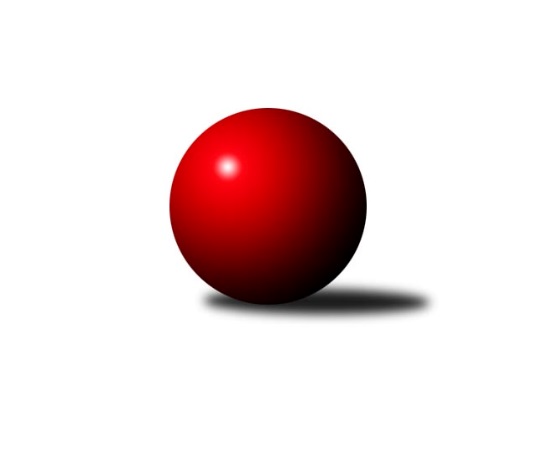 Č.3Ročník 2018/2019	29.9.2018Nejlepšího výkonu v tomto kole: 3414 dosáhlo družstvo: KK Vyškov2. KLM B 2018/2019Výsledky 3. kolaSouhrnný přehled výsledků:SKK Dubňany 	- TJ Slovan Kamenice nad Lipou	6:2	3308:3275	13.0:11.0	29.9.KK Vyškov	- TJ Sokol Husovice B	6:2	3414:3269	17.5:6.5	29.9.HKK Olomouc	- TJ Sokol Vracov	2:6	3349:3378	10.0:14.0	29.9.KK Mor.Slávia Brno	- VKK Vsetín 	6:2	3278:3205	13.0:11.0	29.9.TJ Sokol Chvalíkovice	- KK Blansko 	5:3	3273:3203	12.5:11.5	29.9.TJ Unie Hlubina	- TJ Spartak Přerov	3:5	3205:3271	10.0:14.0	29.9.Tabulka družstev:	1.	KK Mor.Slávia Brno	3	3	0	0	16.0 : 8.0 	38.0 : 34.0 	 3339	6	2.	TJ Sokol Husovice B	3	2	0	1	16.0 : 8.0 	37.5 : 34.5 	 3230	4	3.	TJ Spartak Přerov	3	2	0	1	14.0 : 10.0 	42.0 : 30.0 	 3311	4	4.	HKK Olomouc	3	2	0	1	14.0 : 10.0 	38.0 : 34.0 	 3407	4	5.	SKK Dubňany	3	2	0	1	13.0 : 11.0 	37.0 : 35.0 	 3264	4	6.	TJ Sokol Chvalíkovice	3	2	0	1	12.5 : 11.5 	37.0 : 35.0 	 3240	4	7.	KK Vyškov	3	1	1	1	12.0 : 12.0 	38.5 : 33.5 	 3429	3	8.	TJ Sokol Vracov	3	1	1	1	11.5 : 12.5 	36.5 : 35.5 	 3341	3	9.	VKK Vsetín	3	1	0	2	10.0 : 14.0 	37.0 : 35.0 	 3255	2	10.	TJ Unie Hlubina	3	1	0	2	10.0 : 14.0 	29.5 : 42.5 	 3185	2	11.	KK Blansko	3	0	0	3	8.0 : 16.0 	35.0 : 37.0 	 3241	0	12.	TJ Slovan Kamenice nad Lipou	3	0	0	3	7.0 : 17.0 	26.0 : 46.0 	 3219	0Podrobné výsledky kola:	 SKK Dubňany 	3308	6:2	3275	TJ Slovan Kamenice nad Lipou	Ondřej Ševela	135 	 136 	 138 	138	547 	 1:3 	 560 	 137	149 	 141	133	David Dúška	Marek Dostal	145 	 144 	 129 	128	546 	 3:1 	 528 	 130	127 	 123	148	Jakub Ouhel	Václav Kratochvíla	122 	 141 	 145 	119	527 	 2:2 	 490 	 135	115 	 114	126	Lukáš Dúška *1	Tomáš Šerák	137 	 133 	 128 	155	553 	 2:2 	 547 	 116	148 	 131	152	Petr Šindelář	Michal Zelený	135 	 149 	 160 	148	592 	 4:0 	 541 	 127	145 	 134	135	Pavel Ježek	Antonín Kratochvíla	141 	 118 	 158 	126	543 	 1:3 	 609 	 154	144 	 152	159	Karel Dúškarozhodčí: Huťa Otostřídání: *1 od 81. hodu Milan PodhradskýNejlepší výkon utkání: 609 - Karel Dúška	 KK Vyškov	3414	6:2	3269	TJ Sokol Husovice B	Jiří Trávníček	143 	 136 	 130 	153	562 	 2.5:1.5 	 532 	 120	136 	 139	137	Jakub Hnát	Petr Pevný	150 	 132 	 122 	135	539 	 2:2 	 575 	 144	157 	 153	121	Tomáš Žižlavský	Eduard Varga	151 	 156 	 114 	142	563 	 3:1 	 556 	 150	140 	 136	130	Pavel Košťál	Radim Čuřík	150 	 121 	 144 	141	556 	 2:2 	 571 	 132	156 	 136	147	Miroslav Vejtasa	Josef Touš	148 	 169 	 157 	142	616 	 4:0 	 537 	 125	138 	 141	133	Jiří Radil	Luděk Rychlovský	134 	 136 	 148 	160	578 	 4:0 	 498 	 123	119 	 130	126	David Plšek *1rozhodčí: Trávníček Bohumírstřídání: *1 od 61. hodu Jan Machálek st.Nejlepší výkon utkání: 616 - Josef Touš	 HKK Olomouc	3349	2:6	3378	TJ Sokol Vracov	Břetislav Sobota	136 	 141 	 110 	139	526 	 1:3 	 569 	 122	164 	 141	142	Pavel Polanský ml.	Michal Albrecht	161 	 119 	 141 	146	567 	 1:3 	 566 	 120	140 	 145	161	Filip Kordula	Matouš Krajzinger	142 	 141 	 123 	129	535 	 1:3 	 567 	 140	148 	 134	145	František Svoboda	Kamil Bartoš	149 	 134 	 149 	133	565 	 2:2 	 560 	 128	143 	 140	149	Petr Polanský	Jiří Němec	140 	 167 	 149 	167	623 	 4:0 	 530 	 130	137 	 130	133	Tomáš Sasín	Milan Sekanina	147 	 132 	 132 	122	533 	 1:3 	 586 	 136	149 	 164	137	Jan Tužilrozhodčí: Fajdeková BohuslavaNejlepší výkon utkání: 623 - Jiří Němec	 KK Mor.Slávia Brno	3278	6:2	3205	VKK Vsetín 	Stanislav Novák	146 	 124 	 124 	153	547 	 1:3 	 543 	 162	133 	 140	108	Daniel Bělíček	Miroslav Milan	144 	 135 	 135 	148	562 	 2:2 	 559 	 130	141 	 147	141	Tomáš Novosad	Pavel Antoš	141 	 135 	 148 	126	550 	 3:1 	 525 	 129	137 	 138	121	Milan Bělíček	Ivo Hostinský	132 	 148 	 122 	120	522 	 1:3 	 522 	 122	149 	 126	125	Libor Vančura	Boštjan Pen	124 	 108 	 136 	128	496 	 3:1 	 505 	 122	131 	 126	126	Tomáš Hambálek	Milan Klika	151 	 171 	 148 	131	601 	 3:1 	 551 	 134	141 	 129	147	Vlastimil Bělíčekrozhodčí: Jan BernatíkNejlepší výkon utkání: 601 - Milan Klika	 TJ Sokol Chvalíkovice	3273	5:3	3203	KK Blansko 	David Hendrych	145 	 137 	 134 	156	572 	 2:2 	 513 	 109	150 	 137	117	Jakub Flek	Jiří Staněk	131 	 154 	 147 	132	564 	 4:0 	 507 	 126	129 	 128	124	Ladislav Musil	Radek Hendrych	149 	 132 	 133 	150	564 	 1:3 	 558 	 120	134 	 145	159	Martin Honc	Vladimír Valenta	147 	 135 	 146 	153	581 	 4:0 	 544 	 143	130 	 133	138	Karel Kolařík	Aleš Staněk	133 	 138 	 136 	123	530 	 1.5:2.5 	 550 	 120	154 	 136	140	Petr Sehnal	Vladimír Kostka *1	128 	 110 	 107 	117	462 	 0:4 	 531 	 136	139 	 130	126	Petr Havířrozhodčí: Volný Jiřístřídání: *1 od 57. hodu Otto MücksteinNejlepší výkon utkání: 581 - Vladimír Valenta	 TJ Unie Hlubina	3205	3:5	3271	TJ Spartak Přerov	Přemysl Žáček	132 	 118 	 152 	132	534 	 1:3 	 556 	 141	140 	 134	141	Zdeněk Macháček	Petr Brablec *1	127 	 95 	 115 	119	456 	 0:4 	 555 	 160	136 	 138	121	Jiří Divila	Martin Marek	155 	 130 	 114 	161	560 	 2:2 	 539 	 149	137 	 130	123	Milan Kanda	Pavel Marek	130 	 149 	 149 	133	561 	 3:1 	 514 	 157	129 	 120	108	Zdeněk Macháček	Michal Zatyko	118 	 157 	 153 	129	557 	 2:2 	 552 	 149	141 	 120	142	Michal Pytlík	Josef Linhart	139 	 141 	 125 	132	537 	 2:2 	 555 	 121	136 	 144	154	Jakub Plebanrozhodčí: Malovaný Vladimírstřídání: *1 od 60. hodu Petr BastaNejlepší výkon utkání: 561 - Pavel MarekPořadí jednotlivců:	jméno hráče	družstvo	celkem	plné	dorážka	chyby	poměr kuž.	Maximum	1.	Josef Touš 	KK Vyškov	590.50	388.3	202.3	1.8	2/2	(616)	2.	Michal Albrecht 	HKK Olomouc	589.75	381.3	208.5	2.0	2/2	(622)	3.	Miroslav Milan 	KK Mor.Slávia Brno	587.75	367.5	220.3	2.5	2/2	(602)	4.	Vladimír Valenta 	TJ Sokol Chvalíkovice	587.75	386.0	201.8	4.0	2/2	(601)	5.	Vlastimil Bělíček 	VKK Vsetín 	585.33	375.0	210.3	2.0	3/3	(612)	6.	Ondřej Ševela 	SKK Dubňany 	580.75	380.8	200.0	2.3	2/2	(608)	7.	Kamil Bartoš 	HKK Olomouc	578.25	380.3	198.0	2.8	2/2	(600)	8.	Jan Tužil 	TJ Sokol Vracov	576.50	377.5	199.0	2.0	2/3	(586)	9.	Jiří Trávníček 	KK Vyškov	576.25	383.3	193.0	4.3	2/2	(591)	10.	Milan Klika 	KK Mor.Slávia Brno	571.75	373.8	198.0	2.8	2/2	(601)	11.	Michal Zelený 	SKK Dubňany 	571.00	373.3	197.8	3.5	2/2	(592)	12.	Petr Pevný 	KK Vyškov	571.00	378.5	192.5	2.5	2/2	(583)	13.	Daniel Bělíček 	VKK Vsetín 	570.50	376.0	194.5	4.5	2/3	(598)	14.	Pavel Antoš 	KK Mor.Slávia Brno	570.25	369.5	200.8	4.3	2/2	(588)	15.	Karel Dúška 	TJ Slovan Kamenice nad Lipou	570.00	372.7	197.3	1.7	3/3	(609)	16.	Michal Pytlík 	TJ Spartak Přerov	568.50	369.3	199.3	1.3	2/2	(586)	17.	Radim Čuřík 	KK Vyškov	565.50	383.5	182.0	1.5	2/2	(589)	18.	Milan Sekanina 	HKK Olomouc	565.50	385.0	180.5	5.5	2/2	(578)	19.	Radek Hendrych 	TJ Sokol Chvalíkovice	561.75	369.3	192.5	4.3	2/2	(569)	20.	Petr Sehnal 	KK Blansko 	561.00	383.5	177.5	5.5	2/3	(572)	21.	František Svoboda 	TJ Sokol Vracov	560.67	371.7	189.0	3.0	3/3	(572)	22.	Petr Polanský 	TJ Sokol Vracov	560.33	366.3	194.0	3.3	3/3	(569)	23.	Miroslav Vejtasa 	TJ Sokol Husovice B	560.00	373.7	186.3	4.0	3/3	(571)	24.	Martin Honc 	KK Blansko 	559.00	367.5	191.5	7.5	2/3	(560)	25.	Jiří Baslar 	HKK Olomouc	559.00	379.0	180.0	5.5	2/2	(571)	26.	Břetislav Sobota 	HKK Olomouc	559.00	389.5	169.5	5.0	2/2	(592)	27.	Josef Linhart 	TJ Unie Hlubina	557.25	361.3	196.0	3.3	2/2	(583)	28.	Tomáš Sasín 	TJ Sokol Vracov	557.00	364.0	193.0	7.5	2/3	(584)	29.	Filip Kordula 	TJ Sokol Vracov	555.67	390.7	165.0	7.3	3/3	(570)	30.	Roman Flek 	KK Blansko 	552.50	368.0	184.5	6.5	2/3	(567)	31.	Jakub Pleban 	TJ Spartak Přerov	552.25	364.0	188.3	3.0	2/2	(556)	32.	Milan Kanda 	TJ Spartak Přerov	552.00	373.8	178.3	7.5	2/2	(571)	33.	Tomáš Žižlavský 	TJ Sokol Husovice B	549.50	368.0	181.5	5.0	2/3	(575)	34.	Pavel Polanský  ml.	TJ Sokol Vracov	549.33	380.7	168.7	3.3	3/3	(569)	35.	Ivo Hostinský 	KK Mor.Slávia Brno	548.00	363.5	184.5	6.0	2/2	(574)	36.	Jakub Flek 	KK Blansko 	547.33	369.0	178.3	4.3	3/3	(580)	37.	Pavel Košťál 	TJ Sokol Husovice B	546.00	364.7	181.3	3.3	3/3	(563)	38.	Zdeněk Macháček 	TJ Spartak Přerov	545.50	373.0	172.5	6.0	2/2	(556)	39.	David Dúška 	TJ Slovan Kamenice nad Lipou	545.00	359.3	185.7	5.0	3/3	(560)	40.	Antonín Kratochvíla 	SKK Dubňany 	544.50	364.0	180.5	3.0	2/2	(546)	41.	Jiří Radil 	TJ Sokol Husovice B	544.33	359.7	184.7	5.0	3/3	(573)	42.	Petr Šindelář 	TJ Slovan Kamenice nad Lipou	541.00	373.0	168.0	8.0	2/3	(547)	43.	Jakub Hnát 	TJ Sokol Husovice B	539.00	371.0	168.0	6.5	2/3	(546)	44.	Jiří Divila 	TJ Spartak Přerov	539.00	374.0	165.0	3.0	2/2	(555)	45.	Stanislav Novák 	KK Mor.Slávia Brno	537.75	355.3	182.5	7.3	2/2	(550)	46.	Libor Vančura 	VKK Vsetín 	537.67	353.7	184.0	3.7	3/3	(563)	47.	Tomáš Hambálek 	VKK Vsetín 	537.50	354.5	183.0	7.5	2/3	(570)	48.	Jiří Staněk 	TJ Sokol Chvalíkovice	536.75	359.5	177.3	2.3	2/2	(564)	49.	Aleš Staněk 	TJ Sokol Chvalíkovice	535.50	372.0	163.5	5.8	2/2	(548)	50.	Pavel Ježek 	TJ Slovan Kamenice nad Lipou	534.33	363.3	171.0	5.3	3/3	(546)	51.	Petr Havíř 	KK Blansko 	534.33	368.3	166.0	6.3	3/3	(548)	52.	Milan Bělíček 	VKK Vsetín 	531.50	344.5	187.0	7.5	2/3	(538)	53.	Přemysl Žáček 	TJ Unie Hlubina	531.00	354.3	176.8	3.0	2/2	(554)	54.	Lukáš Dúška 	TJ Slovan Kamenice nad Lipou	529.50	353.0	176.5	1.5	2/3	(532)	55.	Marek Dostal 	SKK Dubňany 	529.50	364.3	165.3	6.8	2/2	(546)	56.	David Plšek 	TJ Sokol Husovice B	528.50	355.0	173.5	5.5	2/3	(544)	57.	Karel Kolařík 	KK Blansko 	528.33	357.0	171.3	5.0	3/3	(544)	58.	Boštjan Pen 	KK Mor.Slávia Brno	527.25	366.3	161.0	5.8	2/2	(540)	59.	Jaromír Hendrych 	HKK Olomouc	527.00	360.0	167.0	3.5	2/2	(544)	60.	Martin Marek 	TJ Unie Hlubina	526.75	349.0	177.8	3.3	2/2	(560)	61.	Tomáš Novosad 	VKK Vsetín 	523.00	361.7	161.3	5.7	3/3	(559)	62.	Petr Brablec 	TJ Unie Hlubina	521.00	351.5	169.5	4.0	2/2	(558)	63.	Zoltán Bagári 	VKK Vsetín 	521.00	353.0	168.0	6.0	2/3	(525)	64.	Michal Kratochvíla 	SKK Dubňany 	520.00	353.5	166.5	8.5	2/2	(523)	65.	Jakub Ouhel 	TJ Slovan Kamenice nad Lipou	518.00	348.0	170.0	12.5	2/3	(528)	66.	Ladislav Musil 	KK Blansko 	513.00	343.0	170.0	7.5	2/3	(519)	67.	Otto Mückstein 	TJ Sokol Chvalíkovice	512.50	357.5	155.0	8.0	2/2	(527)	68.	Jan Žídek 	TJ Unie Hlubina	505.50	356.0	149.5	7.0	2/2	(510)		Jiří Němec 	HKK Olomouc	623.00	395.0	228.0	2.0	1/2	(623)		Luděk Rychlovský 	KK Vyškov	590.00	377.5	212.5	1.0	1/2	(602)		David Hendrych 	TJ Sokol Chvalíkovice	572.00	369.0	203.0	2.0	1/2	(572)		Petr Pavelka 	TJ Spartak Přerov	565.50	386.0	179.5	6.5	1/2	(569)		Pavel Marek 	TJ Unie Hlubina	561.00	368.0	193.0	2.0	1/2	(561)		Eduard Varga 	KK Vyškov	559.50	363.0	196.5	3.5	1/2	(563)		Martin Bílek 	TJ Sokol Vracov	557.00	365.0	192.0	2.0	1/3	(557)		Petr Vácha 	TJ Spartak Přerov	557.00	370.5	186.5	2.5	1/2	(576)		Petr Basta 	TJ Unie Hlubina	554.00	369.0	185.0	8.0	1/2	(554)		Tomáš Procházka 	KK Vyškov	548.00	363.0	185.0	1.0	1/2	(548)		Václav Kratochvíla 	SKK Dubňany 	545.50	378.0	167.5	5.5	1/2	(564)		Jiří Šindelář 	TJ Slovan Kamenice nad Lipou	540.00	360.0	180.0	1.0	1/3	(540)		Tomáš Šerák 	SKK Dubňany 	537.00	371.0	166.0	5.5	1/2	(553)		Matouš Krajzinger 	HKK Olomouc	535.00	351.0	184.0	4.0	1/2	(535)		Tomáš Válka 	TJ Sokol Husovice B	529.00	332.0	197.0	3.0	1/3	(529)		Michal Zatyko 	TJ Unie Hlubina	521.00	354.0	167.0	5.5	1/2	(557)		Zdeněk Macháček 	TJ Spartak Přerov	514.00	349.0	165.0	6.0	1/2	(514)		Vladimír Kostka 	TJ Sokol Chvalíkovice	510.00	337.0	173.0	9.0	1/2	(510)		János Víz 	VKK Vsetín 	506.00	352.0	154.0	11.0	1/3	(506)		Milan Podhradský 	TJ Slovan Kamenice nad Lipou	501.00	337.0	164.0	3.0	1/3	(501)		Jan Machálek  st.	TJ Sokol Husovice B	479.00	339.0	140.0	9.0	1/3	(479)Sportovně technické informace:Starty náhradníků:registrační číslo	jméno a příjmení 	datum startu 	družstvo	číslo startu8872	Martin Honc	29.09.2018	KK Blansko 	4x3043	Milan Podhradský	29.09.2018	TJ Slovan Kamenice nad Lipou	2x6779	Pavel Marek	29.09.2018	TJ Unie Hlubina	1x8117	Zdeněk Macháček	29.09.2018	TJ Spartak Přerov	1x7015	Jiří Němec	29.09.2018	HKK Olomouc	1x8876	Ladislav Musil	29.09.2018	KK Blansko 	4x
Hráči dopsaní na soupisku:registrační číslo	jméno a příjmení 	datum startu 	družstvo	Program dalšího kola:4. kolo13.10.2018	so	9:00	TJ Spartak Přerov - TJ Sokol Chvalíkovice	13.10.2018	so	10:00	TJ Sokol Vracov - SKK Dubňany 	13.10.2018	so	11:30	TJ Sokol Husovice B - HKK Olomouc	13.10.2018	so	11:45	KK Blansko  - KK Vyškov	13.10.2018	so	13:30	VKK Vsetín  - TJ Unie Hlubina	13.10.2018	so	14:00	KK Mor.Slávia Brno - TJ Slovan Kamenice nad Lipou	Nejlepší šestka kola - absolutněNejlepší šestka kola - absolutněNejlepší šestka kola - absolutněNejlepší šestka kola - absolutněNejlepší šestka kola - dle průměru kuželenNejlepší šestka kola - dle průměru kuželenNejlepší šestka kola - dle průměru kuželenNejlepší šestka kola - dle průměru kuželenNejlepší šestka kola - dle průměru kuželenPočetJménoNázev týmuVýkonPočetJménoNázev týmuPrůměr (%)Výkon1xJiří NěmecHKK Olomouc6231xJiří NěmecHKK Olomouc113.326231xJosef ToušVyškov A6161xJosef ToušVyškov A110.136161xKarel DúškaKamenice n. L.6091xKarel DúškaKamenice n. L.109.516091xMilan KlikaMS Brno6011xPavel MarekHlubina109.085611xMichal ZelenýDubňany5921xMilan KlikaMS Brno108.896011xJan TužilVracov5861xMartin MarekHlubina108.88560